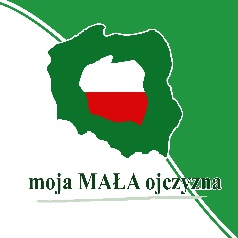              						    Ojczyzna to kraj dzieciństwa                                                                                                                     miejsce urodzenia                                                                                                                     to jest ta mała najbliższa                                                                                                                     ojczyzna…                                                                                                                                       Tadeusz RóżewiczMiejska Biblioteka Publiczna w Tomaszowie Mazowieckimim. Teresy Gabrysiewicz-KrzysztofikowejogłaszaXVII Powiatowy Konkurs literacko-plastycznyJa i moja Mała Ojczyzna: podróż po reportażpod patronatemStarosty Powiatu Tomaszowskiego Mariusza WęgrzynowskiegoPrezydenta Miasta Tomaszowa Mazowieckiego Marcina Witko	Konkurs adresowany jest do dzieci i młodzieży z terenu powiatu tomaszowskiego.	Zadaniem uczestników będzie stworzenie fotoreportażu: młodsi uczestnicy złożą prace plastyczne, natomiast starsi reportaż fotograficzny w postaci kilku zdjęć opatrzonych krótkim tekstem wiążącym (zasady w Regulaminie Konkursu). Temat Konkursu „Podróż po reportaż” ma zachęcić młodych tomaszowian do wędrowania i odkrywania piękna Małej Ojczyzny (zabytków, miejsc historycznych, pomników pamięci, piękna przyrody). Uczestnicy nie tylko zdobędą wiedzę na temat miejsc, które odwiedzą i sfotografują czy namalują, ale także rozwiną swoje uzdolnienia plastyczne i fotograficzne.Prace na Konkurs można przysyłać lub składać osobiście do dnia 7 października 2022 r.w siedzibie Miejskiej Biblioteki Publicznej przy ul. Prez. I. Mościckiego 6, 97-200 Tomaszów MazowieckiJury powołane przez Organizatora przyzna nagrody rzeczowe w kategorii:rysunek dla grupy wiekowej I – 7-10 latfotoreportaż dla grup wiekowych II – 11-14 lat i III – 15-20 lat.Ogłoszenie wyników i wręczenie nagród nastąpi 28 października 2022 r.Pokonkursowa wystawa prac będzie miała miejsce w holu Miejskiej Biblioteki PublicznejInformacji o Konkursie udziela:Kinga Śniegoska: tel. 44 724-67-39, e-mail instruktor@mbptomaszow.pl 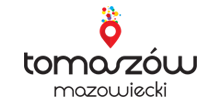 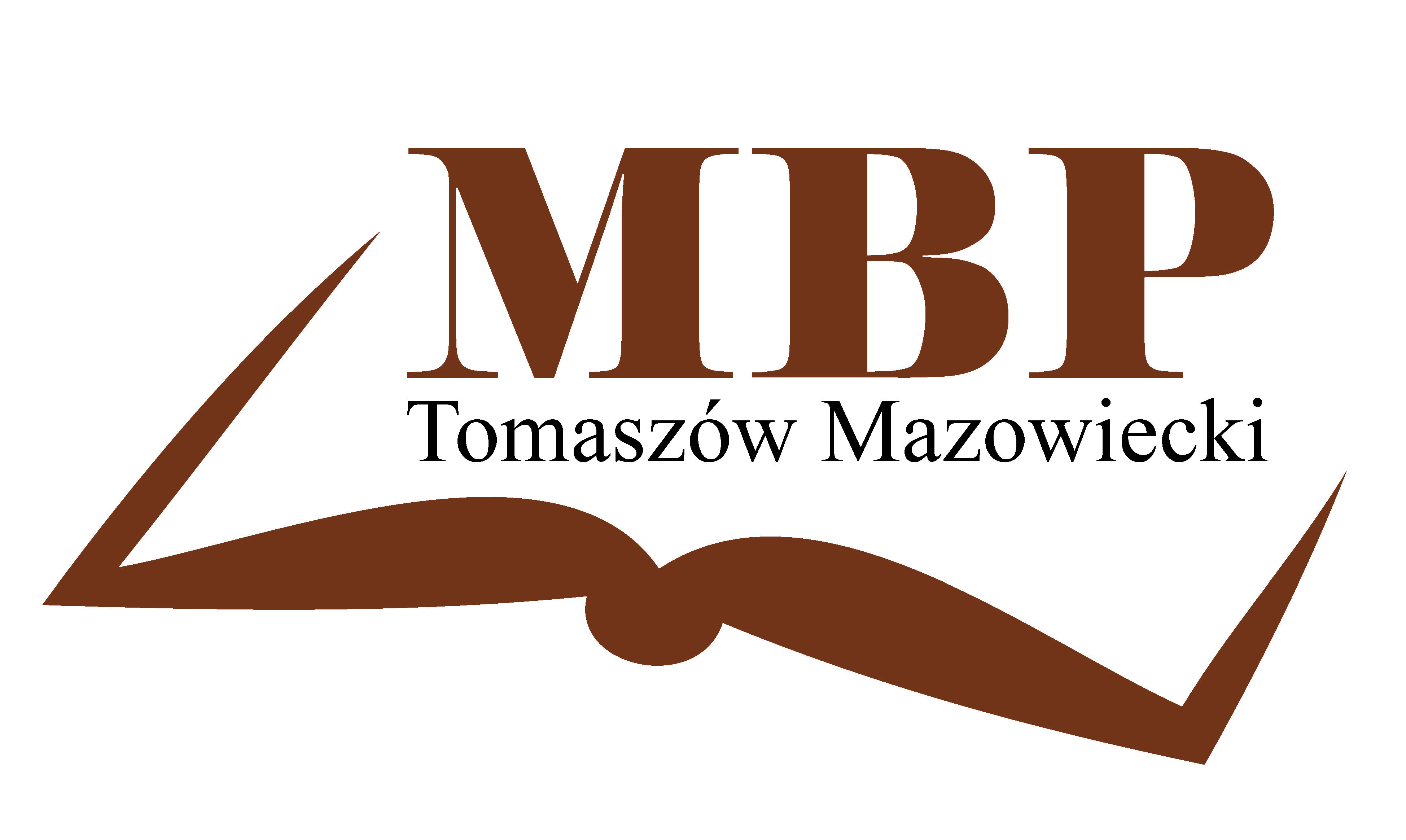 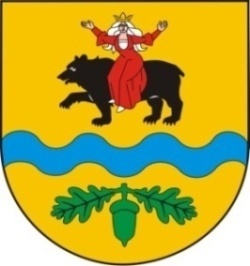 